Alkenes and alkynes are __________________ (saturated / unsaturated).  Why?What is the geometry about the carbons in the double bond of alkenes? Why?Draw the difference between cis and trans isomers.  (try 2-hexene).  Is this a form of structural or conformational isomers?NomenclatureDraw each of the following molecules and give the molecular formula:trans-3-methyl-3-heptenecis-2,2-dimethyl-4-nonene Name each of the following molecules and give the molecular formula: 						b. 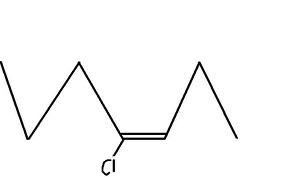 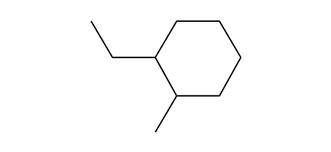 ______________________       				__________________________ReactionsThe following reactions all start from the same molecule, 2-butene.  1) Draw this molecule, then 2)  preform the following reactions on itHydrogenation-
____________________       + H2      ____________________ Halogenation- ____________________     +  Cl2       ___________________      Hydrohalogenation –__________________      + HCl        ____________________ Draw and name isomers for C5H10